城西高校校内販売所「そよかぜ」12月の開店日7日，14日21日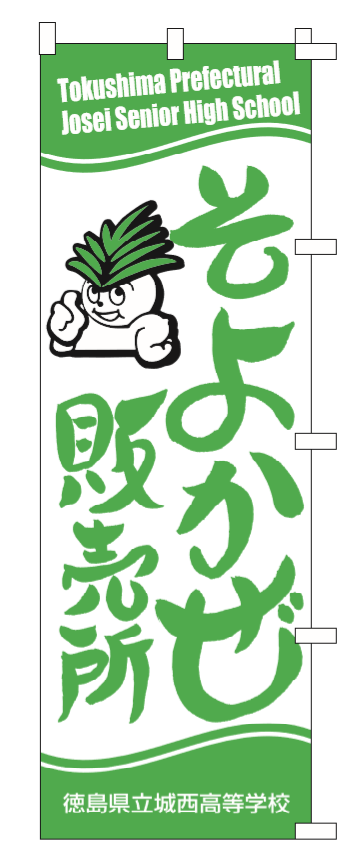 午後２時～４時午後１時30分より、「そよかぜ」前で整理券を配布します。入場券がなくても整理券をお持ちの方の入場後入場いただけます。当日の販売品については、本校のホームページ　　　　　　からご確認下さい。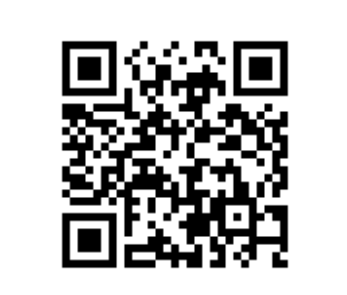 　　　　　　　　　　　　　　　　　　　　　　　本校ＱＲコード　　　　　　　　　　　　　　　　　　